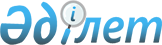 Об утверждении правил организации отбора инновационных проектов в области агропромышленного комплекса Восточно-Казахстанской области
					
			Утративший силу
			
			
		
					Постановление Восточно-Казахстанского областного акимата от 27 апреля 2012 года № 98. Зарегистрировано Департаментом юстиции Восточно-Казахстанской области 24 мая 2012 года за N 2574. Утратило силу - постановлением Восточно-Казахстанского областного акимата от 01 апреля 2016 года N 90      Сноска. Утратило силу - постановлением Восточно-Казахстанского областного акимата от 01.04.2016 N 90.

      Примечание РЦПИ.

      В тексте сохранена авторская орфография и пунктуация

      В соответствии с подпунктом 5) пункта 1 статьи 27 Закона Республики Казахстан от 23 января 2001 года "О местном государственном управлении и самоуправлении в Республике Казахстан", подпунктом 10-1) пункта 2 статьи 7 Закона Республики Казахстан от 8 июля 2005 года "О государственном регулировании развития агропромышленного комплекса и сельских территорий", распоряжением Премьер-Министра Республики Казахстан от 14 сентября 2011 года № 128-р "О мерах по реализации Закона Республики Казахстан от 5 июля 2011 года "О внесении изменений и дополнений в некоторые законодательные акты Республики Казахстан по вопросам пересмотра компетенции уполномоченных государственных органов и Правительства Республики Казахстан на принятие нормативных правовых актов, устанавливающих требования к проверяемым субъектам", Восточно-Казахстанский областной акимат ПОСТАНОВЛЯЕТ:

      1. Утвердить прилагаемые Правила организации отбора инновационных проектов в области агропромышленного комплекса Восточно-Казахстанской области.

      2. Настоящее постановление вводится в действие по истечении десяти календарных дней после дня его первого официального опубликования.

 Правила
организации отбора инновационных проектов в области
агропромышленного комплекса Восточно-Казахстанской области
1. Общие положения      1. Настоящие Правила организации отбора инновационных проектов в области агропромышленного комплекса Восточно-Казахстанской области (далее – Правила) разработаны в соответствии с подпунктом 5) пункта 1 статьи 27 Закона Республики Казахстан от 23 января 2001 года "О местном государственном управлении и самоуправлении в Республике Казахстан", подпунктом 10-1) пункта 2 статьи 7 Закона Республики Казахстан от 8 июля 2005 года "О государственном регулировании развития агропромышленного комплекса и сельских территорий" и определяют порядок организации отбора инновационных проектов в области агропромышленного комплекса Восточно-Казахстанской области (далее - АПК области) для их внедрения и распространения за счет средств местного бюджета.

      2. В настоящих Правилах используются следующие основные понятия:

      1) агропромышленный комплекс - совокупность отраслей экономики, включающих производство, заготовку, хранение, транспортировку, переработку и реализацию продукции сельского, рыбного хозяйства, а также пищевую промышленность, сопутствующие производства и сферы деятельности, обеспечивающие их современной техникой, технологическим оборудованием, деньгами, информационными и другими ресурсами, ветеринарно-санитарную и фитосанитарную безопасность, научное обеспечение и подготовку кадров;

      2) субъекты агропромышленного комплекса - физические и юридические лица, осуществляющие деятельность в агропромышленном комплексе;

      3) администратор бюджетной программы – управление сельского хозяйства Восточно-Казахстанской области, на которое в установленном законодательством порядке возложены функции по администрированию бюджетной программы по распространению и внедрению инновационного опыта в АПК области;

      4) инновация - результат деятельности физических и (или) юридических лиц, получивший практическую реализацию в виде новых или усовершенствованных производств, технологий товаров, работ и услуг, организационных решений технического, производственного, административного, коммерческого характера, а также иного общественно полезного результата с учетом обеспечения экологической безопасности в целях повышения экономической эффективности;

      5) инновационный проект – комплекс мероприятий, направленный на трансферт технологий, создание новых или усовершенствованных производств, технологий товаров, работ и услуг, реализуемый в течение определенного срока времени;

      6) субъекты инновационной деятельности – физические и (или) юридические лица, реализующие инновационные проекты в приоритетных секторах экономики.

 2. Условия отбора инновационных проектов      3. Отбор инновационных проектов осуществляется среди субъектов инновационной деятельности, представивших заявки, и производится по следующим отраслевым направлениям агропромышленного комплекса:

      1) растениеводство и земледелие (в том числе защита и карантин растений);

      2) животноводство и ветеринария;

      3) механизация сельского хозяйства;

      4) переработка сельскохозяйственной продукции;

      5) природные ресурсы: водное, рыбное, лесное хозяйства.

      4. Мероприятия по внедрению инновационного проекта в АПК области включают:

      1) консультационные услуги по научно-методическому сопровождению внедрения результатов научно-исследовательских и опытно-конструкторских работ в производство (далее - НИОКР), в том числе приобретение научных расходных материалов;

      1-1) услуги по внедрению рационализаторских разработок в сельскохозяйственное производство;

      2) проведение лабораторных анализов, в том числе по результатам внедрения;

      3) проведение научно-практических семинаров-совещаний по внедрению инновационного проекта (дни поля) на производственной базе субъектов АПК области или научных, опытных и иных организаций аграрного профиля;

      4) распространение опыта и полученных результатов НИОКР (презентации, публикация статей, подготовка и издание брошюр, буклетов, подготовка видеоматериалов);

      5) внедрение научных разработок инновационных проектов и передовых технологий в базовых хозяйствах области.

      Сноска. Пункт 4 с изменением, внесенным постановлением Восточно-Казахстанского областного акимата от 02.10.2013 № 264 (вводится в действие по истечении десяти календарных дней после дня его первого официального опубликования).

      5. Финансирование из местного бюджета мероприятий по внедрению инновационного проекта в АПК области предоставляется на:

      1) внедрение и распространение научных достижений (разработок) прикладного характера в хозяйствах области применительно к условиям области;

      2) внедрение и распространение инновационных агротехнологий применительно к природно-климатическим, социально-экономическим и иным условиям области.

      6. Внедрение и распространение научных достижений (разработок) прикладного характера в области АПК области может включать в себя следующие виды работ:

      1) внедрение и распространение технологических приемов ведения сельского хозяйства, совершенствование процессов производства сельскохозяйственной продукции;

      2) внедрение и использование новых машин и механизмов, тиражирование конструкций инженерного объекта или технической системы в АПК области (конструкторские работы);

      3) внедрение и распространение опытных образцов научных и инновационных технологий (оригинальных моделей, обладающих принципиальными особенностями созданного новшества);

      4) внедрение и распространение селекционных достижений.

      7. Срок освоения и сумма финансирования из местного бюджета на мероприятия по внедрению инновационного проекта определяются в соответствии с особенностями конкретного инновационного проекта, однако, срок освоения не должен превышать 24 (двадцати четырех) месяцев.

 3. Порядок отбора инновационных проектов      8. Отбор инновационных проектов проводится администратором бюджетной программы на конкурсной основе.

      9. Администратор бюджетной программы:

      создает конкурсную комиссию по отбору инновационных проектов (далее – Комиссия) с включением в ее состав представителей заинтересованных местных исполнительных органов, независимых экспертов, специалистов и ведущих ученых области, осуществляющих деятельность в сфере агропромышленного комплекса. Рабочим органом Комиссии является управление сельского хозяйства области;

      размещает объявление о проведении конкурса в периодическом печатном издании республиканского значения и на своем интернет-ресурсе на государственном и русском языках не позднее 15 (пятнадцати) календарных дней до проведения конкурса.

      10. Объявление о предстоящем конкурсе должно содержать следующие сведения:

      1) срок (15 (пятнадцать) календарных дней со дня последней публикации объявления о проведении конкурса) и место приема заявок на участие в конкурсе;

      2) место и способы получения необходимых форм бланков для заполнения;

      3) перечень документов, прилагаемых к заявке на участие в конкурсе, требования к их оформлению.

      11. Лицо, изъявившее желание принять участие в конкурсе (далее - Заявитель), в срок, определяемый настоящими Правилами, представляет администратору бюджетной программы заявку по форме согласно приложению 1 к настоящим Правилам.

      12. К заявке в качестве неотъемлемой части заявителем прилагаются: 

      1) план мероприятий по внедрению инновационного проекта по форме согласно приложению 2 к настоящим Правилам;

      2) пояснительная записка к плану мероприятий по внедрению инновационного проекта по форме согласно приложению 3 к настоящим Правилам;

      3) смета расходов на мероприятия по внедрению инновационного проекта по форме согласно приложению 4 к настоящим Правилам;

      4) копии правоустанавливающих документов на научно-техническую и материально-производственную базу, предоставляемую для осуществления мероприятий по внедрению и распространению инновационных технологий аграрного профиля или договора аренды, нотариально засвидетельствованные в случае непредставления оригинала для сверки;

      5) оригинал справки установленной формы налогового органа об отсутствии налоговой задолженности налогоплательщика и задолженности по обязательным пенсионным взносам и социальным отчислениям, выданной не ранее одного месяца, предшествующего дате подачи заявки, за исключением случаев, когда срок уплаты отсрочен в соответствии с законодательством Республики Казахстан, за подписью первого руководителя или лица, имеющего право подписи, и печатью налогового органа;

      6) копия документа (нотариально засвидетельствованная в случае непредставления оригинала для сверки), подтверждающая квалификацию заявителя на выполнение работ в научной, научно-технической и инновационной сферах аграрного профиля;

      7) для юридических лиц дополнительно:

      копии учредительных документов (устав, свидетельство о государственной регистрации (перерегистрации), учредительный договор), нотариально засвидетельствованные в случае непредставления оригинала для сверки;

      копия финансовой отчетности за последние два года;

      8) для физических лиц дополнительно: 

      копии удостоверения личности, свидетельства о присвоении социального индивидуального кода, свидетельства налогоплательщика Республики Казахстан, нотариально засвидетельствованные в случае непредставления оригинала для сверки.

      13. Заявка и все прилагаемые документы должны быть пронумерованы, сформированы в единую папку с указанием перечня прилагаемых документов, оформлены в соответствии с требованиями настоящих Правил и приложений к ним.

      14. Заявитель обеспечивает полноту и достоверность представленных документов, исходных данных, расчетов, обоснований. 

      15. Администратор бюджетной программы со дня поступления заявок осуществляет регистрацию, проверяет полноту и качество их оформления.

      В случае соответствия представленных заявок требованиям пунктов 10, 11, 12 настоящих Правил вносит их на рассмотрение Комиссии.

      В случае установления фактов неполного предоставления необходимых документов и их некачественного оформления администратор бюджетной программы в течение 3 (трех) рабочих дней со дня получения заявки, в письменном виде дает мотивированный отказ в принятии заявки с указанием причин.

      При этом, заявитель вправе до истечения срока приема документов, устранив недостатки, вновь представить заявку на участие в конкурсе.

      16. Заседание Комиссии должно быть назначено не позднее 3 (трех) рабочих дней со дня завершения приема заявок.

      17. Комиссия рассматривает заявки на соответствие их следующим критериям отбора инновационных проектов:

      1) инновационная направленность, техническая реализуемость проекта и уровень его готовности к внедрению и использованию в АПК области;

      2) актуальность и соответствие приоритетным направлениям развития АПК области;

      3) наличие детально сформулированного видения освоения средств инновационного проекта и дальнейшей перспективы инновационного проекта в АПК области;

      4) минимизация технологических рисков от внедрения инновационного проекта путем индивидуального сопровождения учеными процессов внедрения в условиях конкретного субъекта АПК области;

      5) наличие оборудования, инфраструктуры, квалифицированных кадров, опыта работы и ресурсов, необходимых для внедрения инновационного проекта;

      6) конкурентоспособность инновационного проекта;

      7) экономическая целесообразность инновационного проекта.

      18. Не позднее 3 (трех) рабочих дней, следующих за днем проведения заседания Комиссии, по итогам рассмотрения заявок, Комиссия оформляет комплексное заключение и выносит решение о финансировании инновационного проекта или об отказе в его финансировании.

      19. Решение Комиссии считается правомочным, если на заседании присутствует не менее 2/3 от ее состава и принимается большинством голосов от общего числа членов комиссии. При равенстве голосов, голос председателя комиссии является решающим.

      20. Решение Комиссии о финансировании инновационного проекта или об отказе в его финансировании оформляется протоколом заседания Комиссии и подписывается председателем и членами комиссии.

      21. При отклонении заявки представленные документы возвращаются заявителю лично или отправляются на его юридический адрес.

      22. По итогам конкурса на основании положительного решения Комиссии в течение 7 (семи) рабочих дней со дня подписания протокола администратор бюджетной программы заключает с победителем конкурса Договор по внедрению инновационного проекта (далее - Договор) по форме согласно приложению 5 к настоящим Правилам и осуществляет финансирование в порядке, предусмотренном Договором.

 Форма заявки План мероприятий
по внедрению инновационного проекта      (указать название)

 Пояснительная записка к Плану мероприятий
по внедрению инновационного проекта      1. Название мероприятий по внедрению инновационного проекта.

      2. Место реализации мероприятий: район, населенный пункт.

      3. Цель и задачи мероприятий по внедрению инновационного проекта.

      4. Краткое описание заявителя - субъекта инновационной деятельности и субъектов агропромышленного комплекса, участвующих в мероприятии по внедрению инновационного проекта:

      полное наименование;

      описание деятельности заявителя - субъекта инновационной деятельности и субъектов агропромышленного комплекса, участвующих в мероприятии по внедрению инновационного проекта;

      ключевые специалисты, виды выполняемых ими услуг (с приложением резюме и документов, подтверждающих квалификацию).

      5. Обоснование мероприятий по внедрению инновационного проекта с указанием имеющихся в данном сегменте производства проблем, на решение какой проблемы будут направлены мероприятия. Описание актуальности и необходимости реализации мероприятий, их влияния на уровень технологического развития агропромышленного комплекса региона и производительность труда.

      6. Описание основных услуг, оказываемых в рамках реализации мероприятий по внедрению инновационного проекта, какие услуги будут оказываться, конкретные решения и технологии, предлагаемые для использования в производстве, для апробации и демонстрации в ходе исполнения проекта, оценка практического значения для конкретного хозяйства, экономики района и области. Необходимо указать цель каждой услуги, содержание, продолжительность, ожидаемые результаты, потребность в ресурсах, в т.ч. методологию научно - исследовательской организации по внедрению и распространению научной разработки (технологии) на базе субъекта агропромышленного комплекса, участвующего в реализации Плана мероприятий по внедрению инновационного проекта.

      7. Результативность: количественные и качественные показатели результатов от реализации мероприятий по внедрению инновационного проекта. Должны включать в себя конкретные, четкие результаты с оценкой влияния на улучшение производительности труда и эффективность производства субъектов агропромышленного комплекса и экономики области.

      Необходимо отразить экономические выгоды от реализации Плана мероприятий по внедрению инновационного проектов в сравнении с ранее используемыми технологиями, обосновать целесообразность мероприятий с точки зрения развития агропромышленного комплекса области, ситуации на аграрном рынке.

      8. Экологическая оценка должна содержать оценку влияния предлагаемых технологий на окружающую среду и природные ресурсы области (положительное, нейтральное или негативное). В случае негативного влияния необходимо указать, что будет проделано для смягчения такого влияния.

      9. Риски: основные риски для успешного завершения мероприятий по внедрению инновационного проекта и меры по преодолению таких рисков.

      10. Жизнеспособность проекта: необходимо описать меры, которые будут приняты для обеспечения устойчивости производства субъектов агропромышленного комплекса, участвующих в мероприятиях по внедрению инновационного проекта, после завершения финансирования.

 Смета расходов мероприятий по внедрению инновационного
проекта*      (указать название)

      

      * Указывается отдельно на каждый год реализации мероприятий по внедрению инновационного проекта

      ** Указать отдельно расходы, финансируемые из бюджетных средств и собственных средств заявителей (при наличии)

 ТИПОВОЙ ДОГОВОР
по внедрению инновационного проекта            от "___" _______ 2012 г.                         № ____

            __________________________________________, именуемое в дальнейшем Заказчик, в лице ________________________________, действующего на основании Положения ___________________________,с одной стороны, и _________________________________________, именуемый в дальнейшем Исполнитель, в лице __________________, действующего на основании ___________, с другой стороны, руководствуясь решением Комиссии по отбору инновационных проектов от "___" ___________ 20____ №______, заключили настоящий Договор по внедрению инновационного проекта и пришли к соглашению о нижеследующем:

 1. ПРЕДМЕТ ДОГОВОРА      1.1. Заказчик поручает, а Исполнитель принимает на себя обязательства по внедрению инновационного проекта в области агропромышленного комплекса ________, выполняемые в соответствии с планом мероприятий по внедрению инновационного проекта, по бюджетной программе 019 "Услуги по распространению и внедрению инновационного опыта".

      По программе:

      Направление:

      По теме:

      1.2. Исполнитель обязуется оказать услуги по внедрению и распространению инновационного проекта ______________________ в производственных условиях следующих хозяйств:

            1) ________________________________________________

            2) ________________________________________________

            3) ________________________________________________

      в соответствии с инновационным проектом _______________________ __________________, разработанным ____________________, и являющимся неотъемлемой частью настоящего Договора.

      1.3. Срок оказания услуги Исполнителем в течение 201_ года.

      1.4. Услуга считается оказанной после подписания акта оказанных услуг между Заказчиком и Исполнителем по форме согласно приложению 1.

 2. ПРАВА И ОБЯЗАННОСТИ СТОРОН      2.1. Исполнитель обязан:

      2.1.1. Оказать услугу с надлежащим качеством в соответствии с Планом мероприятий по внедрению инновационного проекта __________________________________________________________________.

      2.1.2. Оказать услугу в полном объеме в срок, указанный в п. 1.3 настоящего Договора.

      2.1.3. Безвозмездно исправлять по требованию Заказчика все выявленные недостатки, если в процессе оказания услуг Исполнителем допущено отклонение от условий настоящего Договора.

      2.1.4. Исполнитель обязан к указанному в п. 1.3 сроку представить Заказчику полный заключительный отчет об оказанных услугах.

      2.2. Заказчик имеет право:

      2.2.1. Проверять ход и качество услуг, оказываемых Исполнителем, не вмешиваясь в его деятельность.

      2.2.2. Отказаться от исполнения Договора в любое время до подписания акта оказанных услуг, оплатив Исполнителю часть установленной цены пропорционально части оказанных услуг, выполненной до получения извещения об отказе Заказчика от исполнения Договора.

 3. ОБЩАЯ СУММА ДОГОВОРА И УСЛОВИЯ ОПЛАТЫ      3.1. Общая сумма договора составляет ________ (прописью) тенге, включая стоимость всех затрат, связанных с оказанием услуг, с учетом всех налогов и других обязательных платежей в бюджет.

      3.2. Услуга Исполнителя оплачивается Заказчиком в следующем порядке:

      Заказчик осуществляет предоплату 30% от суммы договора, в течение 5 (пяти) банковских дней с момента регистрации настоящего договора в органах Казначейства.

      Последующая оплата будет производиться ежемесячно по фактически оказанным услугам после полностью отработанного аванса на основании предоставления Исполнителем счета-фактуры и акта оказанных услуг.

      3.3 Финансирование из местного бюджета мероприятий по внедрению инновационного проекта осуществляется при условии обязательного внедрения инновационных технологий в АПК области в течение срока, определяемого настоящим Договором.

      3.4 Средства, выделенные из местного бюджета на финансирование инновационного проекта, должны использоваться в строгом соответствии с его целевым назначением и утвержденной в установленном порядке сметой расходов.

      3.5 Неиспользованные средства инновационного проекта подлежат возврату в местный бюджет.

      3.6 Исполнитель и соисполнители обязуются обеспечить у себя надлежащий бухгалтерский учет и анализ фактической стоимости оказанной услуги в разрезе ее этапов.

 4. ПОРЯДОК СДАЧИ И ПРИЕМКИ УСЛУГ      4.1. Исполнитель обязуется представить Заказчику поквартальный промежуточный отчет об оказанных услугах по внедрению и распространению инновационного проекта с передачей научно-технической и иной документации, подлежащей оформлению и сдаче Исполнителем на этапах выполнения Плана мероприятий по внедрению инновационного проекта по форме согласно приложению 2 к настоящему Договору.

      4.2. Исполнитель обязуется представить Заказчику годовой заключительный отчет об оказанных услугах по внедрению и распространению инновационного проекта по завершению выполнения настоящего Договора не позднее 1 декабря _____ года по форме согласно  приложению 2 к настоящему Договору.

      4.3. Исполнитель представляет Заказчику акт оказанных услуг не позднее 15 декабря ______ года.

      4.4. В случае досрочного оказания услуг Заказчик вправе досрочно принять и оплатить услуги.

      4.5. Если в процессе оказания услуг выясняется неизбежность получения отрицательного результата или нецелесообразность дальнейшего оказания услуг, Исполнитель обязан приостановить ее, поставив в известность Заказчика в 5-дневный срок после приостановления оказания услуги.

      В этом случае стороны обязаны рассмотреть вопрос о целесообразности и направлениях продолжения оказания услуг.

 5. ОТВЕТСТВЕННОСТЬ СТОРОН      5.1. При невыполнении обязательств, предусмотренных договором, стороны несут ответственность на условиях и в порядке, установленных законами Республики Казахстан.

 6. ПОРЯДОК РАЗРЕШЕНИЯ СПОРОВ      6.1. Настоящий Договор, может быть, расторгнут на любом этапе в случае выявления нарушения со стороны Исполнителя. В таких случаях Заказчик оплачивает Исполнителю суммы за фактически оказанные услуги после подписания обеими сторонами акта оказанных услуг.

      6.2. Заказчик и Исполнитель должны прилагать все усилия к тому, чтобы разрешить в процессе прямых переговоров все разногласия и споры, возникающие между ними по Договору или в связи с ним.

      6.3. Если в течение 21 (двадцати одного) дня после начала таких переговоров стороны не могут разрешить спор по Договору, любая из сторон может потребовать решения этого вопроса в соответствии с законодательством Республики Казахстан.

 7. СРОК ДЕЙСТВИЯ ДОГОВОРА      7.1 Настоящий договор вступает в силу со дня регистрации его в органах Казначейства и действует до "___" ______ 20___ года.

 8. ПРОЧИЕ УСЛОВИЯ      8.1. Настоящий Договор составлен в двух экземплярах, которые идентичны и имеют одинаковую юридическую силу.

 9. АДРЕСА И РЕКВИЗИТЫ СТОРОН АКТ
ОКАЗАННЫХ УСЛУГ № ____
ПО ДОГОВОРУ ОТ "__" ________ 201_ г. № ____            "____"_______201_ г.

            Мы, нижеподписавшиеся, Заказчик, в лице __________________,

      действующего на основании ___________________, с одной стороны, и

      Исполнитель _______________________________________ в лице первого

      руководителя _________________________________________________,

      действующего на основании Устава, с другой стороны, настоящим Актом

      подтверждаем, что в соответствии с Договором от ____________ №_____,

      Заказчик принял следующие услуги по бюджетной программе 019 "Услуги

      по распространению и внедрению инновационного опыта":

            а)

            б)

            в)

            Стоимость оказанных услуг,включая все налоги и другие

      обязательные платежи в бюджет составляет ________________________

                                           (сумма цифрой и прописью, наименование валюты).

      Услуги оказаны качественно и удовлетворяют условиям договора. Стороны

      претензий друг к другу не имеют.

      МП______________ФИО                 МП___________________ ФИО

      от ___________ 201_ г. № __

 Форма промежуточного и заключительного отчета* Достигнутые результаты по внедрению инновационного проекта: Мероприятия по дальнейшему распространению результатов инновационного проекта: Фактические форма и объемы внедрения результатов инновационного проекта*:      

      * заполняется в зависимости от специфики финансирования.


					© 2012. РГП на ПХВ «Институт законодательства и правовой информации Республики Казахстан» Министерства юстиции Республики Казахстан
				Аким области

Б. Сапарбаев

Утверждены постановлением
Восточно-Казахстанского областного
акимата от 27 апреля 2012 года № 98Приложение 1
к Правилам по организации отбора
инновационных проектов в области
агропромышленного комплекса
Восточно-Казахстанской области1.

Номер регистрации и дата(заполняется сотрудниками администратора бюджетной программы)

2.

Название инновационного проекта

3.

Отрасль (подотрасль) внедрения и распространения инновационного опыта в агропромышленном комплексе региона

4.

Краткое описание мероприятий по внедрению инновационного проекта (отразить основные цели и суть проекта, конкретное применение результатов проекта, опыт участия в реализации аналогичных проектов)

5.

Продолжительность проекта (в месяцах)

6.

Даты начала и завершения проекта

7.

Сумма запрашиваемых средств (в тенге)

8.

Название, адрес, телефон/факс, адрес электронной почты заявителя

9.

Ф.И.О., адрес, телефон, электронная почта контактного лица заявителя

10.

Руководитель инновационного проекта (указываются имя, фамилия и должность, телефон/факс, электронная почта)

11.

Название, адрес, телефон/факс, адрес электронной почты субъектов агропромышленного комплекса, участвующих в реализации мероприятий по внедрению инновационного проекта

Приложение 2
к Правилам по организации отбора
инновационных проектов в области
агропромышленного комплекса
Восточно-Казахстанской областиВиды услуг

Ожидаемые результаты (1 год)

Ожидаемые результаты (1 год)

Ожидаемые результаты (1 год)

Ожидаемые результаты (1 год)

Виды услуг

1 квартал

2 квартал

3 квартал

4 квартал

1.

2.

Виды услуг

Ожидаемые результаты (2 год)

Ожидаемые результаты (2 год)

Ожидаемые результаты (2 год)

Ожидаемые результаты (2 год)

Виды услуг

1 квартал

2 квартал

3 квартал

4 квартал

1.

2.

Приложение 3
к Правилам по организации отбора
инновационных проектов в области
агропромышленного комплекса
Восточно-Казахстанской областиПриложение 4
к Правилам по организации отбора
инновационных проектов в области
агропромышленного комплекса
Восточно-Казахстанской областитысяч тенге

тысяч тенге

тысяч тенге

тысяч тенге

тысяч тенге

тысяч тенге

тысяч тенге

тысяч тенге

тысяч тенге

тысяч тенге

тысяч тенге

тысяч тенге

тысяч тенге

тысяч тенге

тысяч тенге

тысяч тенге

тысяч тенге

№

Статьи расходов**

Ед. изм.

Цена

Стоимость

в т.ч. по месяцам

в т.ч. по месяцам

в т.ч. по месяцам

в т.ч. по месяцам

в т.ч. по месяцам

в т.ч. по месяцам

в т.ч. по месяцам

в т.ч. по месяцам

в т.ч. по месяцам

в т.ч. по месяцам

в т.ч. по месяцам

в т.ч. по месяцам

№

Статьи расходов**

Ед. изм.

Цена

Стоимость

1

2

3

4

5

6

7

8

9

10

11

12

1.

Заработная плата

1.1.

1.2.

2.

Командировочные расходы

2.1.

2.2.

3.

Прямые расходы

3.1.

3.2.

4.

Накладные расходы

Итого:

Итого:

Приложение 5
к Правилам по организации отбора
инновационных проектов в области
агропромышленного комплекса
Восточно-Казахстанской областиЗаказчик:

________________

М.П.

Исполнитель:

________________

М.П.

Приложение 1
к Договору по внедрению
инновационного проекта
от _______ 201_ г. № __Приложение 2
к Договору по внедрению
инновационного проектаДата отчета

Наименование заявителя

Номер и дата договора 

Цель финансирования

Сумма финансирования

Период отчетности

Достигнутые результаты 

Наименование охранного документа (в случае наличия)

Номер и дата выдачи охранного документа (в случае наличия)

№

Наименование партнера

Наименование договора

Номер и дата договора

Сумма договора

Срок договора

Условия оплаты

№

Наименование потенциального партнера

Мероприятие

Прогнозная сумма затрат

Предполагаемые сроки заключения договора

№

Форма внедрения

Объемы внедрения

(в тыс. тенге)

Объемы внедрения

(в тыс. тенге)

Объемы внедрения

(в тыс. тенге)

№

Форма внедрения

1-ый год

2-ой год

3-й год

1

Организация нового производства и/или внедрение новых видов с/х продукции;

2

Организация внедрения новой агротехнологии и/или услуги;

3

Организация нового технологического оборудования;

4

Другие формы внедрения агротехнологий 

